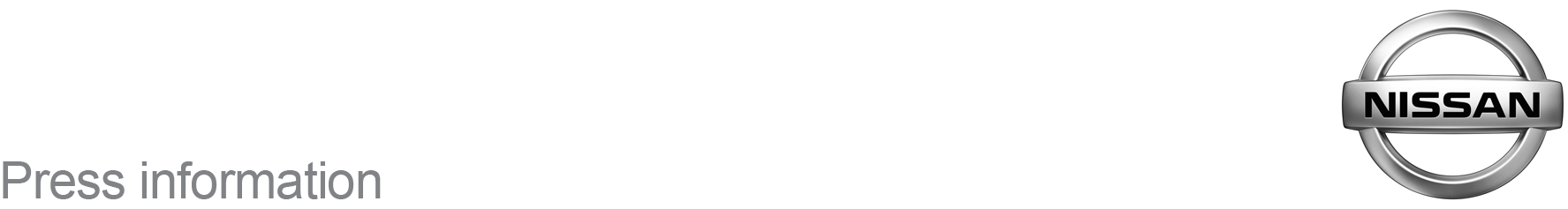 October 2017For Immediate ReleaseBeat The Winter Chill At [TOWN/CITY] Nissan Dealership[TOWN/CITY] Nissan owners can take on the harsh winter weather with confidence, thanks to an ice-cool aftersales offer at [DEALERSHIP NAME].The Winter Essentials event at the [ADDRESS LINE 1] dealership entitles Nissan owners to a Winter Check for just £20. The 20-point check by trained technicians includes a top up of essential fluids like coolant and oil and a check of your tyre treads. For taking the Winter Check you’ll get a free winter kit (worth £10.99), which incudes de-icer, screenwash, bug sponge, ice scraper and de-mister pad.While there, drivers may also choose to get new wiper blades, bulbs, battery checks and winter tyres at the same time.[NAME], [JOB TITLE], said: “When the temperatures drop, it’s important take the appropriate measures to get our cars ready.“Our trained technicians are on hand to give our customers’ vehicles a thorough check and all for a great offer price. We’d urge our local Nissan owners to bring their cars and take advantage.”To get your Nissan checked and protected against the harsh winter weather, visit [DEALERSHIP NAME], [ADDRESS LINE 1], or call [TEL].-ends-For more information contact the Nissan Dealer PR team on 07585 779623